İLANLI USUL İÇİN STANDART GAZETE İLANI FORMU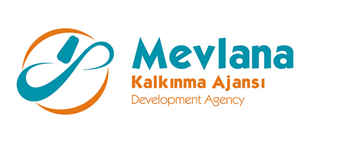 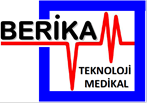 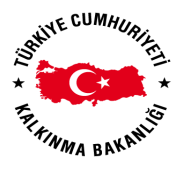 Mal Alımı İşi için ihale ilanıBERİKA TEKNOLOJİ MEDİKAL İML. İTH.  İHR. TİC. LTD. ŞTİ., Mevlana Kalkınma Ajansı İktisadi Kalkınma Programı kapsamında sağlanan mali destek ile Konya Selçuklu’da MODÜLER HASTA YATAK BAŞI ÜNİTESİ ÜRETİMİ VE TEKNOLOJİ GELİŞTİRME için LOT1: 1 Adet - CNC 5 Eksenli Torna,  LOT2: 1 Adet – Box Tipi Elektro Statik  Boya Tesisi, LOT3: 1 Adet - Köşe Kesme Makinası,  LOT4: 1 Adet – Hidrolik Kombine Makas,  LOT5: 1 Adet - Yatay Hasta Yatak Başı Ünitesi Gövde Kalıbı (Ekstrüzyon), 1 Adet - Yatay Hasta Yatak Başı Ünitesi Büyük Kapak Kalıbı (Ekstrüzyon), 1 Adet - Yatay Hasta Yatak Başı Ünitesi Gaz Kapak Kalıbı (Ekstrüzyon), 1 Adet - Dikey Hasta Yatak Başı Ünitesi Ana Gövde Kalıbı (Ekstrüzyon), LOT6: 1 Adet- Hasta Yatak Başı Ünitesi Büyük Polikarbonat Kalıbı, 1 Adet - Hasta Yatak Başı Ünitesi Küçük Polikarbonat Kalıbı, LOT 7: 1 Çift - Yatay Hasta Yatak Başı Ünitesi Sağ ve Sol Kapak Kalıbı (Enjeksiyon), 1 Adet - Hasta Yatak Başı Ünitesi Priz Gövde Kalıbı (Enjeksiyon), 1 Adet - Hasta Yatak Başı Ünitesi Priz Maske Kalıbı (Enjeksiyon), 1 Adet - Yatay Hasta Yatak Başı Ünitesi Gaz Priz Destek Kalıbı (Enjeksiyon), 1 Adet - Yatay Hasta Yatak Başı Ünitesi Gaz Maskesi Kalıbı (Enjeksiyon), 1 Adet - Dikey Hasta Yatak Başı Ünitesi Alt Kapak Kalıbı (Enjeksiyon), 1 Adet - Dikey Hasta Yatak Başı Ünitesi Üst Kapak Kalıbı (Enjeksiyon), 1 Adet - Dikey Hasta Yatak Başı Ünitesi Lamba Çerçeve Kalıbı (Enjeksiyon), 1 Adet - Dikey Hasta Yatak Başı Ünitesi Lamba Muhafaza Kalıbı (Enjeksiyon) alımı ihalesi sonuçlandırmayı planlamaktadır.İhaleye katılım koşulları, isteklilerde aranacak teknik ve mali bilgileri de içeren İhale Dosyası MEDRESE MAH. ULAŞBABA CD. ARAS İŞ MERKEZİ NO: 15/22 SELÇUKLU/KONYA adresinden veya www.mevka.org.tr, www.berikamedikal.com.tr internet adreslerinden temin edilebilir. Teklif teslimi için son tarih ve saati: 23.10.20103 – 09:00Gerekli ek bilgi ya da açıklamalar; www.berikamedikal.com.tr ve www.mevka.org.tr yayınlanacaktır.Teklifler, 23/10/2013 tarihinde, saat 09:00’da ve MEDRESE MAH. ULAŞBABA CD. ARAS İŞ MERKEZİ NO: 15/22 SELÇUKLU/KONYA adresinde yapılacak oturumda açılacaktır. Mal Alımı İşi için ihale ilanıBERİKA TEKNOLOJİ MEDİKAL İML. İTH.  İHR. TİC. LTD. ŞTİ., Mevlana Kalkınma Ajansı İktisadi Kalkınma Programı kapsamında sağlanan mali destek ile Konya Selçuklu’da MODÜLER HASTA YATAK BAŞI ÜNİTESİ ÜRETİMİ VE TEKNOLOJİ GELİŞTİRME için LOT1: 1 Adet - CNC 5 Eksenli Torna,  LOT2: 1 Adet – Box Tipi Elektro Statik  Boya Tesisi, LOT3: 1 Adet - Köşe Kesme Makinası,  LOT4: 1 Adet – Hidrolik Kombine Makas,  LOT5: 1 Adet - Yatay Hasta Yatak Başı Ünitesi Gövde Kalıbı (Ekstrüzyon), 1 Adet - Yatay Hasta Yatak Başı Ünitesi Büyük Kapak Kalıbı (Ekstrüzyon), 1 Adet - Yatay Hasta Yatak Başı Ünitesi Gaz Kapak Kalıbı (Ekstrüzyon), 1 Adet - Dikey Hasta Yatak Başı Ünitesi Ana Gövde Kalıbı (Ekstrüzyon), LOT6: 1 Adet- Hasta Yatak Başı Ünitesi Büyük Polikarbonat Kalıbı, 1 Adet - Hasta Yatak Başı Ünitesi Küçük Polikarbonat Kalıbı, LOT 7: 1 Çift - Yatay Hasta Yatak Başı Ünitesi Sağ ve Sol Kapak Kalıbı (Enjeksiyon), 1 Adet - Hasta Yatak Başı Ünitesi Priz Gövde Kalıbı (Enjeksiyon), 1 Adet - Hasta Yatak Başı Ünitesi Priz Maske Kalıbı (Enjeksiyon), 1 Adet - Yatay Hasta Yatak Başı Ünitesi Gaz Priz Destek Kalıbı (Enjeksiyon), 1 Adet - Yatay Hasta Yatak Başı Ünitesi Gaz Maskesi Kalıbı (Enjeksiyon), 1 Adet - Dikey Hasta Yatak Başı Ünitesi Alt Kapak Kalıbı (Enjeksiyon), 1 Adet - Dikey Hasta Yatak Başı Ünitesi Üst Kapak Kalıbı (Enjeksiyon), 1 Adet - Dikey Hasta Yatak Başı Ünitesi Lamba Çerçeve Kalıbı (Enjeksiyon), 1 Adet - Dikey Hasta Yatak Başı Ünitesi Lamba Muhafaza Kalıbı (Enjeksiyon) alımı ihalesi sonuçlandırmayı planlamaktadır.İhaleye katılım koşulları, isteklilerde aranacak teknik ve mali bilgileri de içeren İhale Dosyası MEDRESE MAH. ULAŞBABA CD. ARAS İŞ MERKEZİ NO: 15/22 SELÇUKLU/KONYA adresinden veya www.mevka.org.tr, www.berikamedikal.com.tr internet adreslerinden temin edilebilir. Teklif teslimi için son tarih ve saati: 23.10.20103 – 09:00Gerekli ek bilgi ya da açıklamalar; www.berikamedikal.com.tr ve www.mevka.org.tr yayınlanacaktır.Teklifler, 23/10/2013 tarihinde, saat 09:00’da ve MEDRESE MAH. ULAŞBABA CD. ARAS İŞ MERKEZİ NO: 15/22 SELÇUKLU/KONYA adresinde yapılacak oturumda açılacaktır. Mal Alımı İşi için ihale ilanıBERİKA TEKNOLOJİ MEDİKAL İML. İTH.  İHR. TİC. LTD. ŞTİ., Mevlana Kalkınma Ajansı İktisadi Kalkınma Programı kapsamında sağlanan mali destek ile Konya Selçuklu’da MODÜLER HASTA YATAK BAŞI ÜNİTESİ ÜRETİMİ VE TEKNOLOJİ GELİŞTİRME için LOT1: 1 Adet - CNC 5 Eksenli Torna,  LOT2: 1 Adet – Box Tipi Elektro Statik  Boya Tesisi, LOT3: 1 Adet - Köşe Kesme Makinası,  LOT4: 1 Adet – Hidrolik Kombine Makas,  LOT5: 1 Adet - Yatay Hasta Yatak Başı Ünitesi Gövde Kalıbı (Ekstrüzyon), 1 Adet - Yatay Hasta Yatak Başı Ünitesi Büyük Kapak Kalıbı (Ekstrüzyon), 1 Adet - Yatay Hasta Yatak Başı Ünitesi Gaz Kapak Kalıbı (Ekstrüzyon), 1 Adet - Dikey Hasta Yatak Başı Ünitesi Ana Gövde Kalıbı (Ekstrüzyon), LOT6: 1 Adet- Hasta Yatak Başı Ünitesi Büyük Polikarbonat Kalıbı, 1 Adet - Hasta Yatak Başı Ünitesi Küçük Polikarbonat Kalıbı, LOT 7: 1 Çift - Yatay Hasta Yatak Başı Ünitesi Sağ ve Sol Kapak Kalıbı (Enjeksiyon), 1 Adet - Hasta Yatak Başı Ünitesi Priz Gövde Kalıbı (Enjeksiyon), 1 Adet - Hasta Yatak Başı Ünitesi Priz Maske Kalıbı (Enjeksiyon), 1 Adet - Yatay Hasta Yatak Başı Ünitesi Gaz Priz Destek Kalıbı (Enjeksiyon), 1 Adet - Yatay Hasta Yatak Başı Ünitesi Gaz Maskesi Kalıbı (Enjeksiyon), 1 Adet - Dikey Hasta Yatak Başı Ünitesi Alt Kapak Kalıbı (Enjeksiyon), 1 Adet - Dikey Hasta Yatak Başı Ünitesi Üst Kapak Kalıbı (Enjeksiyon), 1 Adet - Dikey Hasta Yatak Başı Ünitesi Lamba Çerçeve Kalıbı (Enjeksiyon), 1 Adet - Dikey Hasta Yatak Başı Ünitesi Lamba Muhafaza Kalıbı (Enjeksiyon) alımı ihalesi sonuçlandırmayı planlamaktadır.İhaleye katılım koşulları, isteklilerde aranacak teknik ve mali bilgileri de içeren İhale Dosyası MEDRESE MAH. ULAŞBABA CD. ARAS İŞ MERKEZİ NO: 15/22 SELÇUKLU/KONYA adresinden veya www.mevka.org.tr, www.berikamedikal.com.tr internet adreslerinden temin edilebilir. Teklif teslimi için son tarih ve saati: 23.10.20103 – 09:00Gerekli ek bilgi ya da açıklamalar; www.berikamedikal.com.tr ve www.mevka.org.tr yayınlanacaktır.Teklifler, 23/10/2013 tarihinde, saat 09:00’da ve MEDRESE MAH. ULAŞBABA CD. ARAS İŞ MERKEZİ NO: 15/22 SELÇUKLU/KONYA adresinde yapılacak oturumda açılacaktır. 